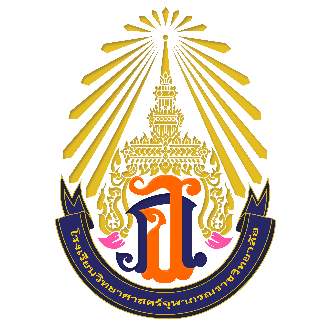 แผนการจัดการเรียนรู้และแผนการประเมินผลการเรียนรู้ฉบับย่อ(ฉบับปรับปรุง 2561)กลุ่มสาระการเรียนรู้คณิตศาสตร์รายวิชาคณิตศาสตร์พื้นฐาน 5รหัสวิชา ค23101โรงเรียนวิทยาศาสตร์จุฬาภรณราชวิทยาลัย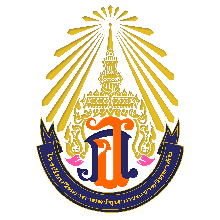 แผนการจัดการเรียนรู้และแผนการประเมินผลการเรียนรู้ฉบับย่อกลุ่มสาระการเรียนรู้คณิตศาสตร์รายวิชา   คณิตศาสตร์พื้นฐาน 5	รหัสวิชา ค23101		     1.5 หน่วยกิต   3 ชั่วโมง/สัปดาห์ชั้นมัธยมศึกษาปีที่ 3						     ภาคเรียนที่ 1 ปีการศึกษา............ครูผู้สอน  ----------------------------------------------------------------------------------------------------------------------------------1. คำอธิบายรายวิชาศึกษา  ฝึกทักษะ/กระบวนการในสาระต่อไปนี้ความน่าจะเป็น  เหตุการณ์จากการทดลองสุ่ม ความน่าจะเป็น การนำความรู้เกี่ยวกับความน่าจะเป็น ไปใช้ในชีวิตจริง	อสมการเชิงเส้นตัวแปรเดียว  การแก้อสมการเชิงเส้นตัวแปรเดียว การนำความรู้เกี่ยวกับการแก้อสมการเชิงเส้นตัวแปรเดียวไปใช้ในการแก้ปัญหาระบบสมการเชิงเส้นสองตัวแปร  การแก้ระบบสมการเชิงเส้นสองตัวแปร การนำความรู้เกี่ยวกับ            การแก้ระบบสมการเชิงเส้นสองตัวแปรไปใช้ในการแก้ปัญหาฟังก์ชันกำลังสอง กราฟของฟังก์ชันกำลังสอง การนำความรู้เกี่ยวกับฟังก์ชันกำลังสองไปใช้ใน                 การแก้ปัญหา	สมการกำลังสองตัวแปรเดียว การแก้สมการกำลังสองตัวแปรเดียว การนำความรู้เกี่ยวกับการแก้สมการกำลังสองตัวแปรเดียวไปใช้ในการแก้ปัญหา 	การแยกตัวประกอบของพหุนามดีกรีสูงกว่าสองเพื่อการแก้ปัญหา การแยกตัวประกอบของพหุนามดีกรีสูงกว่าสองที่มีสัมประสิทธิ์เป็นจำนวนเต็มในการแก้ปัญหาสถิติ (3) การวัดตำแหน่งที่ของข้อมูลและการวิเคราะห์ข้อมูล แผนภาพกล่อง การแปลความหมายผลลัพธ์ การนำสถิติไปใช้ในชีวิตจริง	โดยใช้แนวการจัดการเรียนรู้ผ่านการแก้ปัญหา (problem- solving approach) การสืบสวน (inquiry) การทำโครงงานคณิตศาสตร์ (mathematical project) การเขียนผังความคิด (mind mapping) การอภิปราย (discussion) และการใช้เทคโนโลยีสารสนเทศ เพื่อสืบค้นข้อมูล เรียนรู้ และนำเสนอแนวคิดทางคณิตศาสตร์ ตลอดจนสงเสริมให้ใช้ภาษาอังกฤษในบริบททางคณิตศาสตร์ 	เพื่อให้นักเรียนเกิดความรู้ความเข้าใจในเนื้อหาสาระ สามารถเชื่อมโยงความรู้ หลักการและกระบวนการทางคณิตศาสตร์กับศาสตร์อื่น คิดวิเคราะห์ และแก้ปัญหาทางคณิตศาสตร์ในสถานการณ์ต่างๆ เลือกใช้กลยุทธ์ในการแก้ปัญหาได้มากกว่าหนึ่งกลยุทธ์ สื่อสาร สื่อความหมายทางคณิตศาสตร์และนำเสนอแนวคิด ใช้เหตุผลประกอบการตัดสินใจและมีความคิดริเริ่มสร้างสรรค์ ตลอดจนมีคุณลักษณะอันพึงประสงค์  วัดผลประเมินผลตามสภาพจริงด้วยวิธีการที่หลากหลาย ครอบคลุมทั้งด้านความรู้ ทักษะ             และกระบวนการทางคณิตศาสตร์ และคุณลักษณะที่พึงประสงค์  2. ตัวชี้วัดค 3.2 ม.3/1	เข้าใจเกี่ยวกับการทดลองสุ่ม และนำผลที่ได้ไปหาความน่าจะเป็นของเหตุการณ์ค 1.3 ม 3/1 	เข้าใจและใช้สมบัติของการไม่เท่ากันเพื่อวิเคราะห์ และแก้ปัญหา โดยใช้อสมการ  เชิงเส้นตัวแปรเดียวค 1.3 ม.3/3	ประยุกต์ใช้ระบบสมการเชิงเส้นสองตัวแปรในการแก้ปัญหาคณิตศาสตร์ค 1.2 ม.3/2	เข้าใจและใช้ความรู้เกี่ยวกับฟังก์ชันกำลังสองในการแก้ปัญหาคณิตศาสตร์ค 1.3 ม.3/2	ประยุกต์ใช้สมการกำลังสองตัวแปรเดียวในการแก้ปัญหาคณิตศาสตร์ค 1.2 ม.3/1   	เข้าใจและใช้การแยกตัวประกอบของพหุนามที่มีดีกรีสูงกว่าสองในการแก้ปัญหาคณิตศาสตร์ค 3.1 ม.3/1  	เข้าใจและใช้ความรู้ทางสถิติในการนำเสนอและวิเคราะห์ข้อมูลจากแผนภาพกล่องและแปลความหมายผลลัพธ์ รวมทั้งนำสถิติไปใช้ในชีวิตจริงโดยใช้เทคโนโลยีที่เหมาะสม4. แผนการประเมินการเรียนรู้และการมอบหมายงาน	การสอนรายวิชา ค23101 คณิตศาสตร์พื้นฐาน 5 ประจำภาคเรียนที่ 1  มีแผนการประเมินผลการเรียนรู้ดังนี้	4.1 ประเมินจากงานหรือแบบฝึกหัดที่มอบหมาย				10   	คะแนน	4.2 ประเมินจากการสังเกตพฤติกรรมการเรียนของนักเรียน : จิตพิสัย		10   	คะแนน	4.3 ประเมินจากการสอบย่อย 7 ครั้ง					30   	คะแนน	4.4 ประเมินจากการสอบกลางภาคเรียน					20   	คะแนน	4.5 ประเมินจากการสอบปลายภาคเรียน					30   	คะแนน								รวม	         100  	คะแนนรายละเอียดการประเมินผลแต่ละหัวข้อเป็นดังนี้4.1 ประเมินจากงานหรือแบบฝึกหัดที่มอบหมาย (10 คะแนน)หมายเหตุ   	เวลาที่นักเรียนควรใช้ หมายถึง เวลาที่ครูได้พิจารณาว่าในการทำงานหรือแบบฝึกหัดชิ้นนั้นๆ       		นักเรียนควรใช้เวลาทำประมาณเท่าใดการประมาณดังกล่าว ครูได้พิจารณาจากความยาก ความซับซ้อน และปริมาณของงานหรือแบบฝึกหัดชิ้นนั้นๆ4.2 ประเมินจากการสังเกตพฤติกรรมการเรียนของนักเรียน: จิตพิสัย (10 คะแนน)	การประเมินพฤติกรรมของนักเรียนรายวิชา ค23101 คณิตศาสตร์พื้นฐาน 5 ประจำภาคเรียนที่ 1  ได้กำหนดหัวข้อการประเมินดังแสดงในตาราง4.3 ประเมินจากการสอบย่อย 7 ครั้ง (30 คะแนน)	รายวิชานี้จะมีการสอบย่อย 7 ครั้ง ดังนี้	4.3.1 กำหนดการสอบย่อยครั้งที่ 1		เวลาที่ใช้สอบ 60 นาที	 	5  	คะแนน	4.3.2 กำหนดการสอบย่อยครั้งที่ 2 	เวลาที่ใช้สอบ 60 นาที	 	5  	คะแนน	4.3.3 กำหนดการสอบย่อยครั้งที่ 3 	เวลาที่ใช้สอบ 60 นาที	 	5  	คะแนน	4.3.4 กำหนดการสอบย่อยครั้งที่ 4 	เวลาที่ใช้สอบ 60 นาที	 	4  	คะแนน4.3.5 กำหนดการสอบย่อยครั้งที่ 5 	เวลาที่ใช้สอบ 60 นาที	 	5  	คะแนน4.3.6 กำหนดการสอบย่อยครั้งที่ 6 	เวลาที่ใช้สอบ 60 นาที	 	3  	คะแนน4.3.7 กำหนดการสอบย่อยครั้งที่ 7 	เวลาที่ใช้สอบ 60 นาที	 	3  	คะแนน								รวม	         30	คะแนนเนื้อหาที่สอบ ลักษณะข้อสอบ จำนวนข้อสอบของการสอบย่อยแต่ละครั้ง มีรายละเอียดดังตาราง4.4 ประเมินจากการสอบกลางภาคเรียน  (20 คะแนน)เวลาที่ใช้ในการสอบ 90 นาที หัวข้อ/เนื้อหาและลักษณะข้อสอบมีรายละเอียดดังตาราง4.5 ประเมินจากการสอบปลายภาคเรียน (30 คะแนน)เวลาที่ใช้ในการสอบ 120 นาที หัวข้อ/เนื้อหาและลักษณะข้อสอบมีรายละเอียด ดังตาราง 3. กำหนดการสอนและจุดประสงค์การเรียนรู้3. กำหนดการสอนและจุดประสงค์การเรียนรู้3. กำหนดการสอนและจุดประสงค์การเรียนรู้3. กำหนดการสอนและจุดประสงค์การเรียนรู้สัปดาห์ที่คาบที่หัวข้อตัวชี้วัด / จุดประสงค์การเรียนรู้11 – 3 (3 ชั่วโมง)แนะนำรายวิชาความน่าจะเป็น- เหตุการณ์จากการทดลองสุ่มตัวชี้วัดค 3.2 ม.3/1 เข้าใจเกี่ยวกับการทดลองสุ่มและนำผลที่ได้ไปหาความน่าจะเป็นของเหตุการณ์จุดประสงค์การเรียนรู้1. เขียนผลลัพธ์ทั้งหมดที่อาจจะเกิดขึ้นจากการทดลองสุ่ม        ที่กำหนดให้ได้2. เขียนผลลัพธ์ของเหตุการณ์ที่กำหนดให้ได้2 - 34 – 7(4 ชั่วโมง)- ความน่าจะเป็นตัวชี้วัดค 3.2 ม.3/1 เข้าใจเกี่ยวกับการทดลองสุ่มและนำผลที่ได้ไปหาความน่าจะเป็นของเหตุการณ์จุดประสงค์การเรียนรู้1. หาความน่าจะเป็นของเหตุการณ์ที่กำหนดให้โดยใช้                  การแจงนับได้3 – 4 8 – 10 (3 ชั่วโมง)- การนำความรู้เกี่ยวกับ            ความน่าจะเป็นไปใช้ในชีวิตจริงตัวชี้วัดค 3.2 ม.3/1 เข้าใจเกี่ยวกับการทดลองสุ่มและนำผลที่ได้ไปหาความน่าจะเป็นของเหตุการณ์จุดประสงค์การเรียนรู้1. ใช้ความรู้เกี่ยวกับความน่าจะเป็นประกอบการตัดสินใจได้2. เชื่อมโยงความรู้ต่างๆ ในคณิตศาสตร์และนำความรู้หลักการกระบวนการทางคณิตศาสตร์ ไปเชื่อมโยงกับศาสตร์อื่นๆ3. ใช้เทคโนโลยีในการสืบค้นข้อมูลเพื่อนำมาใช้ในการแก้ปัญหาสถานการณ์ที่กำหนดให้ได้411 – 12(2 ชั่วโมง)อสมการเชิงเส้นตัวแปรเดียว  - อสมการเชิงเส้นตัวแปรเดียวตัวชี้วัดค 1.3 ม 3/1 เข้าใจและใช้สมบัติของการไม่เท่ากันเพื่อวิเคราะห์และแก้ปัญหา โดยใช้อสมการเชิงเส้นตัวแปรเดียวจุดประสงค์การเรียนรู้1. เขียนประโยคสัญลักษณ์ของอสมการเชิงเส้นตัวแปรเดียวให้สอดคล้องกับประโยคภาษาที่กำหนดให้2. หาคำตอบและเขียนกราฟแสดงคำตอบของอสมการที่กำหนดให้ได้สัปดาห์ที่คาบที่หัวข้อตัวชี้วัด / จุดประสงค์การเรียนรู้5 - 613 – 16(4 ชั่วโมง)- การแก้อสมการเชิงเส้นตัวแปรเดียวตัวชี้วัดค 1.3 ม 3/1 เข้าใจและใช้สมบัติของการไม่เท่ากันเพื่อวิเคราะห์และแก้ปัญหา โดยใช้อสมการเชิงเส้นตัวแปรเดียวจุดประสงค์การเรียนรู้1. บอกสมบัติของการไม่เท่ากันและนำไปใช้ได้2. หาเซตคำตอบของอสมการเชิงเส้นตัวแปรเดียวที่กำหนดให้ โดยใช้สมบัติของการไม่เท่ากันได้ 3. ใช้สมบัติของการไม่เท่ากันในการตรวจสอบการแก้อสมการเชิงเส้นตัวแปรเดียวได้6 - 717 – 20(4 ชั่วโมง)- การนำความรู้เกี่ยวกับ         การแก้อสมการเชิงเส้นตัว  แปรเดียวไปใช้ในการแก้ปัญหาตัวชี้วัดค 1.3 ม 3/1 เข้าใจและใช้สมบัติของการไม่เท่ากันเพื่อวิเคราะห์และแก้ปัญหา โดยใช้อสมการเชิงเส้นตัวแปรเดียวจุดประสงค์การเรียนรู้1. เขียนอสมการเชิงเส้นตัวแปรเดียวจากโจทย์ปัญหาที่กำหนดให้ได้2. ใช้ความรู้เรื่องการแก้อสมการเชิงเส้นตัวแปรเดียวหาคำตอบของโจทย์ปัญหาที่กำหนดให้ได้3. แสดงวิธีการตรวจสอบคำตอบได้อย่างถูกต้องและสมเหตุสมผล7 - 821 – 22(2 ชั่วโมง)ระบบสมการเชิงเส้นสอง
ตัวแปร-  ระบบสมการเชิงเส้น
สองตัวแปรตัวชี้วัดค 1.3 ม.3/3 ประยุกต์ใช้ระบบสมการเชิงเส้นสองตัวแปรในการแก้ปัญหาคณิตศาสตร์จุดประสงค์การเรียนรู้1. เขียนกราฟของระบบสมการเชิงเส้นสองตัวแปรและ                 แปลความหมายกราฟของระบบสมการได้2. หาคำตอบของระบบสมการเชิงเส้นสองตัวแปรจากกราฟ               ที่กำหนดให้ได้823 – 24(2 ชั่วโมง)- การแก้ระบบสมการเชิงเส้นสองตัวแปรตัวชี้วัดค 1.3 ม.3/3 ประยุกต์ใช้ระบบสมการเชิงเส้นสองตัวแปรในการแก้ปัญหาคณิตศาสตร์จุดประสงค์การเรียนรู้1. ลงมือแก้ปัญหาระบบสมการเชิงเส้นสองตัวแปรในสถานการณ์ต่าง ๆ ที่กำหนด โดยใช้วิธีการที่หลากหลายได้2. สื่อความหมายทางคณิตศาสตร์และนำเสนอกระบวนการแก้ปัญหาและวิธีการแก้ระบบสมการเชิงเส้นสองตัวแปรสัปดาห์ที่คาบที่หัวข้อตัวชี้วัด / จุดประสงค์การเรียนรู้ตัวชี้วัด / จุดประสงค์การเรียนรู้925 – 27(3 ชั่วโมง)- การนำความรู้เกี่ยวกับระบบสมการเชิงเส้นสองตัวแปรไปใช้ในการแก้ปัญหาตัวชี้วัดค 1.3 ม.3/3 ประยุกต์ใช้ระบบสมการเชิงเส้นสองตัวแปรในการแก้ปัญหาคณิตศาสตร์จุดประสงค์การเรียนรู้1. แก้ปัญหาที่กำหนดโดยใช้ระบบสมการเชิงเส้นสองตัวแปร           ที่กำหนดโดยใช้กระบวนการแก้ปัญหาตามแนวคิดของโพลยาได้2. สื่อความหมายทางคณิตศาสตร์และนำเสนอ กระบวนการแก้ปัญหาและวิธีการแก้โจทย์ปัญหาระบบสมการเชิงเส้นสองตัวแปรได้ตัวชี้วัดค 1.3 ม.3/3 ประยุกต์ใช้ระบบสมการเชิงเส้นสองตัวแปรในการแก้ปัญหาคณิตศาสตร์จุดประสงค์การเรียนรู้1. แก้ปัญหาที่กำหนดโดยใช้ระบบสมการเชิงเส้นสองตัวแปร           ที่กำหนดโดยใช้กระบวนการแก้ปัญหาตามแนวคิดของโพลยาได้2. สื่อความหมายทางคณิตศาสตร์และนำเสนอ กระบวนการแก้ปัญหาและวิธีการแก้โจทย์ปัญหาระบบสมการเชิงเส้นสองตัวแปรได้1028 - 30สอบกลางภาคสอบกลางภาคสอบกลางภาค11 - 1231 – 34(4 ชั่วโมง)ฟังก์ชันกำลังสอง-  กราฟของฟังก์ชันกำลังสองตัวชี้วัดค 1.2 ม.3/2 เข้าใจและใช้ความรู้เกี่ยวกับฟังก์ชันกำลังสองในการแก้ปัญหาคณิตศาสตร์จุดประสงค์การเรียนรู้1. เขียนกราฟและอธิบายลักษณะของกราฟจากฟังก์ชันกำลังสองที่กำหนดให้ได้
2. เขียนฟังก์ชันกำลังสองจากกราฟที่กำหนดให้ได้ตัวชี้วัดค 1.2 ม.3/2 เข้าใจและใช้ความรู้เกี่ยวกับฟังก์ชันกำลังสองในการแก้ปัญหาคณิตศาสตร์จุดประสงค์การเรียนรู้1. เขียนกราฟและอธิบายลักษณะของกราฟจากฟังก์ชันกำลังสองที่กำหนดให้ได้
2. เขียนฟังก์ชันกำลังสองจากกราฟที่กำหนดให้ได้12 - 1335 - 37(3 ชั่วโมง)-  การนำความรู้เกี่ยวกับฟังก์ชันกำลังสองไปใช้ใน         การแก้ปัญหาตัวชี้วัดค 1.2 ม.3/2 เข้าใจและใช้ความรู้เกี่ยวกับฟังก์ชันกำลังสองในการแก้ปัญหาคณิตศาสตร์จุดประสงค์การเรียนรู้1. แก้ปัญหาทางคณิตศาสตร์ในสถานการณ์ต่างๆ โดยใช้ฟังก์ชันกำลังสองได้2. สื่อสาร สื่อความหมาย และนำเสนอขั้นตอน/กระบวนการแก้ปัญหาทางคณิตศาสตร์ที่กำหนดได้ตัวชี้วัดค 1.2 ม.3/2 เข้าใจและใช้ความรู้เกี่ยวกับฟังก์ชันกำลังสองในการแก้ปัญหาคณิตศาสตร์จุดประสงค์การเรียนรู้1. แก้ปัญหาทางคณิตศาสตร์ในสถานการณ์ต่างๆ โดยใช้ฟังก์ชันกำลังสองได้2. สื่อสาร สื่อความหมาย และนำเสนอขั้นตอน/กระบวนการแก้ปัญหาทางคณิตศาสตร์ที่กำหนดได้13 38 – 39(2 ชั่วโมง)สมการกำลังสองตัวแปรเดียว-  การแก้สมการกำลังสองตัวแปรเดียวโดยการแยกตัวประกอบตัวชี้วัดค 1.3 ม.3/2 ประยุกต์ใช้สมการกำลังสองตัวแปรเดียวในการแก้ปัญหาคณิตศาสตร์จุดประสงค์การเรียนรู้1. เชื่อมโยงความรู้เรื่องการแยกตัวประกอบของพหุนามและ การแก้สมการกำลังสอง ตัวแปรเดียวกับสถานการณ์ที่กำหนดได้
2. แก้สมการกำลังสองตัวแปร เดียวโดยการแยกตัวประกอบได้ตัวชี้วัดค 1.3 ม.3/2 ประยุกต์ใช้สมการกำลังสองตัวแปรเดียวในการแก้ปัญหาคณิตศาสตร์จุดประสงค์การเรียนรู้1. เชื่อมโยงความรู้เรื่องการแยกตัวประกอบของพหุนามและ การแก้สมการกำลังสอง ตัวแปรเดียวกับสถานการณ์ที่กำหนดได้
2. แก้สมการกำลังสองตัวแปร เดียวโดยการแยกตัวประกอบได้14 40(1 ชั่วโมง)-  การแก้สมการกำลังสองตัวแปรเดียวโดยใช้รากที่สองตัวชี้วัดค 1.3 ม.3/2 ประยุกต์ใช้สมการกำลังสองตัวแปรเดียวในการแก้ปัญหาคณิตศาสตร์จุดประสงค์การเรียนรู้1. แก้ปัญหาสมการกำลังสองตัวแปร เดียวโดยใช้รากที่สองได้ตัวชี้วัดค 1.3 ม.3/2 ประยุกต์ใช้สมการกำลังสองตัวแปรเดียวในการแก้ปัญหาคณิตศาสตร์จุดประสงค์การเรียนรู้1. แก้ปัญหาสมการกำลังสองตัวแปร เดียวโดยใช้รากที่สองได้สัปดาห์ที่คาบที่หัวข้อหัวข้อตัวชี้วัด / จุดประสงค์การเรียนรู้1441(1 ชั่วโมง)-  การแก้สมการกำลังสองตัวแปรเดียวโดยทำเป็นกำลังสองสมบูรณ์-  การแก้สมการกำลังสองตัวแปรเดียวโดยทำเป็นกำลังสองสมบูรณ์ตัวชี้วัดค 1.3 ม.3/2 ประยุกต์ใช้สมการกำลังสองตัวแปรเดียวในการแก้ปัญหาคณิตศาสตร์จุดประสงค์การเรียนรู้1. แก้ปัญหาสมการกำลังสองตัวแปร เดียวโดยทำเป็นกำลังสองสมบูรณ์ได้1442(1 ชั่วโมง)- การแก้สมการกำลังสองตัวแปรเดียวโดยใช้สูตร เมื่อ  - การแก้สมการกำลังสองตัวแปรเดียวโดยใช้สูตร เมื่อ  ตัวชี้วัดค 1.3 ม.3/2 ประยุกต์ใช้สมการกำลังสองตัวแปรเดียวในการแก้ปัญหาคณิตศาสตร์จุดประสงค์การเรียนรู้1. แก้ปัญหาสมการกำลังสองตัวแปรเดียวโดยใช้สูตร   เมื่อ   ได้1543 – 44(2 ชั่วโมง)-  การนำความรู้เกี่ยวกับการแก้สมการกำลังสองตัวแปรเดียวไปใช้ในการแก้ปัญหา-  การนำความรู้เกี่ยวกับการแก้สมการกำลังสองตัวแปรเดียวไปใช้ในการแก้ปัญหาตัวชี้วัดค 1.3 ม.3/2 ประยุกต์ใช้สมการกำลังสองตัวแปรเดียวในการแก้ปัญหาคณิตศาสตร์จุดประสงค์การเรียนรู้1. แก้ปัญหาที่กำหนดโดยใช้สมการกำลังสองตัวแปรเดียวได้2. ให้เหตุผลประกอบการตัดสินใจ และสรุปผลได้อย่างเหมาะสม3. ใช้ภาษาและสัญลักษณ์ทางคณิตศาสตร์ในการสื่อสาร                สื่อความหมายและนำเสนอแนวคิดในการแก้ปัญหา ได้อย่างหลากหลาย15 - 1645 – 46(2 ชั่วโมง)การแยกตัวประกอบของ
พหุนามดีกรีสูงกว่าสองเพื่อการแก้ปัญหา-  ทบทวนการแจกตัวประกอบของพหุนามดีกรีสูงกว่าสองด้วยวิธีต่างๆการแยกตัวประกอบของ
พหุนามดีกรีสูงกว่าสองเพื่อการแก้ปัญหา-  ทบทวนการแจกตัวประกอบของพหุนามดีกรีสูงกว่าสองด้วยวิธีต่างๆตัวชี้วัดค 1.2 ม.3/1 เข้าใจและใช้การแยกตัวประกอบของพหุนามที่มีดีกรีสูงกว่าสองในการแก้ปัญหาคณิตศาสตร์จุดประสงค์การเรียนรู้1. แยกตัวประกอบของพหุนามดีกรีสูงกว่าสองได้16 - 1747 – 50(4 ชั่วโมง)-   การแก้โจทย์ปัญหาโดยใช้การแยกตัวประกอบของพหุนามดีกรีสูงกว่าสอง-   การแก้โจทย์ปัญหาโดยใช้การแยกตัวประกอบของพหุนามดีกรีสูงกว่าสองตัวชี้วัดค 1.2 ม.3/1 เข้าใจและใช้การแยกตัวประกอบของพหุนามที่มีดีกรีสูงกว่าสองในการแก้ปัญหาคณิตศาสตร์จุดประสงค์การเรียนรู้1. แก้โจทย์ปัญหาโดยใช้การแยกตัวประกอบของพหุนามดีกรีสูงกว่าสองด้วยวิธีต่างๆ ได้อย่างเหมาะสมสัปดาห์ที่คาบที่หัวข้อตัวชี้วัด / จุดประสงค์การเรียนรู้17 - 1951 – 57(7 ชั่วโมง)สถิติ (3)การวัดตำแหน่งที่ของข้อมูล- ควอร์ไทล์  - เดไซล์- เปอร์เซ็นไทล์  ข้อมูลและการวิเคราะห์ข้อมูล- แผนภาพกล่อง- การแปลความหมายผลลัพธ์- การนำสถิติไปใช้ในชีวิตจริงตัวชี้วัดค 3.1 ม.3/1  เข้าใจและใช้ความรู้ทางสถิติในการนำเสนอและวิเคราะห์ข้อมูลจากแผนภาพกล่องและแปลความหมายผลลัพธ์รวมทั้งนำสถิติไปใช้ในชีวิตจริงโดยใช้เทคโนโลยีที่เหมาะสมจุดประสงค์การเรียนรู้1. เข้าใจและใช้ความรู้ทางสถิติในการนำเสนอและวิเคราะห์ข้อมูลจากแผนภาพกล่องและแปลความหมายผลลัพธ์รวมทั้ง          นำสถิติไปใช้ในชีวิตจริงโดยใช้เทคโนโลยีที่เหมาะสม2058 - 60สอบปลายภาคสอบปลายภาครายการรูปแบบของงานสัปดาห์ที่มอบหมายกำหนดส่งเวลาที่นักเรียนควรใช้คะแนน1. ประเมินจากการทำแบบฝึกหัด/ชิ้นงานเรื่อง ความน่าจะเป็นงานเดี่ยว/กลุ่มสัปดาห์ที่ 4ถัดจากวันมอบหมาย 3 วัน60 นาที12. ประเมินจากการทำแบบฝึกหัด/ชิ้นงานเรื่อง อสมการเชิงเส้นตัวแปรเดียวงานเดี่ยว/กลุ่มสัปดาห์ที่ 7ถัดจากวันมอบหมาย 3 วัน60 นาที23. ประเมินจากการทำแบบฝึกหัด/ชิ้นงานเรื่อง ระบบสมการเชิงเส้นสองตัวแปรงานเดี่ยว/กลุ่มสัปดาห์ที่ 9ถัดจากวันมอบหมาย 3 วัน60 นาที24. ประเมินจากการทำแบบฝึกหัด/ชิ้นงานเรื่อง ฟังก์ชันกำลังสองงานเดี่ยว/กลุ่มสัปดาห์ที่ 13ถัดจากวันมอบหมาย 3 วัน60 นาที15. ประเมินจากการทำแบบฝึกหัด/ชิ้นงานเรื่อง สมการกำลังสองตัวแปรงานเดี่ยว/กลุ่มสัปดาห์ที่ 15ถัดจากวันมอบหมาย 3 วัน60 นาที16. ประเมินจากการทำแบบฝึกหัด/ชิ้นงานเรื่อง การแยกตัวประกอบของพหุนามดีกรีสูงกว่าสองเพื่อการแก้ปัญหางานเดี่ยว/กลุ่มสัปดาห์ที่ 17ถัดจากวันมอบหมาย 3 วัน60 นาที17. ประเมินจากการทำแบบฝึกหัด/ชิ้นงานเรื่อง สถิติ 3งานเดี่ยว/กลุ่มสัปดาห์ที่ 19ถัดจากวันมอบหมาย 3 วัน60 นาที2รวมรวมรวมรวม420 นาที10หัวข้อการประเมินผลการประเมินผลการประเมินผลการประเมินผลการประเมินผลการประเมินหัวข้อการประเมินดีเยี่ยม(5)ดีมาก(4)ดี(3)ปานกลาง(2)ปรับปรุง(1)1. ความตั้งใจเรียนในห้องเรียน2. การตรงต่อเวลาในการทำงาน3. การมีส่วนร่วมในการเรียน4. ความมีวินัยในตนเอง5. ความรับผิดชอบต่อการเรียน6. ความคิดริเริ่มสร้างสรรค์ทางคณิตศาสตร์7. ความสามารถในการทำงานร่วมกับผู้อื่น8. ความสามารถในการบริหารจัดการเวลา9. ความสามารถในการแก้ปัญหาทางคณิตศาสตร์10. ความสามารถในการตัดสินใจเนื้อหาที่ใช้การสอบจำนวนชั่วโมงจุดประสงค์การเรียนรู้ลักษณะและจำนวนข้อสอบลักษณะและจำนวนข้อสอบคะแนนเนื้อหาที่ใช้การสอบจำนวนชั่วโมงจุดประสงค์การเรียนรู้เติมคำตอบแสดงวิธีทำคะแนนการสอบย่อยครั้งที่ 1 (60 นาที)การสอบย่อยครั้งที่ 1 (60 นาที)การสอบย่อยครั้งที่ 1 (60 นาที)การสอบย่อยครั้งที่ 1 (60 นาที)การสอบย่อยครั้งที่ 1 (60 นาที)การสอบย่อยครั้งที่ 1 (60 นาที)ความน่าจะเป็น- เหตุการณ์จากการทดลองสุ่มและความน่าจะเป็น71. เขียนผลลัพธ์ทั้งหมดที่อาจจะเกิดขึ้นจากการทดลองสุ่มที่กำหนดให้ได้2. เขียนผลลัพธ์ของเหตุการณ์ที่กำหนดให้ได้3. หาความน่าจะเป็นของเหตุการณ์ที่กำหนดให้โดยใช้การแจงนับได้-3 (3 คะแนน)3- การนำความรู้เกี่ยวกับความน่าจะเป็นไปใช้ในชีวิตจริง31. ใช้ความรู้เกี่ยวกับความน่าจะเป็นประกอบการตัดสินใจได้2. เชื่อมโยงความรู้ต่างๆ  ในคณิตศาสตร์และนำความรู้หลักการกระบวนการทางคณิตศาสตร์ ไปเชื่อมโยงกับศาสตร์อื่นๆ-1 (2 คะแนน)2รวม10--4 ข้อ5การสอบย่อยครั้งที่ 2 (60 นาที)การสอบย่อยครั้งที่ 2 (60 นาที)การสอบย่อยครั้งที่ 2 (60 นาที)การสอบย่อยครั้งที่ 2 (60 นาที)การสอบย่อยครั้งที่ 2 (60 นาที)การสอบย่อยครั้งที่ 2 (60 นาที)อสมการเชิงเส้นตัว- แปรเดียวการแก้อสมการเชิงเส้นตัวแปรเดียว61. หาคำตอบและเขียนกราฟแสดงคำตอบของอสมการที่กำหนดให้ได้2. หาเซตคำตอบของอสมการเชิงเส้นตัวแปรเดียวที่กำหนดให้ โดยใช้สมบัติของการไม่เท่ากันได้ -3 (3 คะแนน)3- นำความรู้เกี่ยวกับการแก้อสมการเชิงเส้นตัวแปรไปแก้โจทย์ปัญหา41. ใช้ความรู้เรื่องการแก้อสมการเชิงเส้นตัวแปรเดียวหาคำตอบของโจทย์ปัญหาที่กำหนดให้ได้-1 (2 คะแนน)2รวม10--4 ข้อ5เนื้อหาที่ใช้การสอบจำนวนชั่วโมงจุดประสงค์การเรียนรู้ลักษณะและจำนวนข้อสอบลักษณะและจำนวนข้อสอบคะแนนเนื้อหาที่ใช้การสอบจำนวนชั่วโมงจุดประสงค์การเรียนรู้เติมคำตอบแสดงวิธีทำคะแนนการสอบย่อยครั้งที่ 3 (60 นาที)การสอบย่อยครั้งที่ 3 (60 นาที)การสอบย่อยครั้งที่ 3 (60 นาที)การสอบย่อยครั้งที่ 3 (60 นาที)การสอบย่อยครั้งที่ 3 (60 นาที)การสอบย่อยครั้งที่ 3 (60 นาที)ระบบสมการเชิงเส้นสองตัวแปร-การแก้ระบบสมการเชิงเส้นสองตัวแปร41. เขียนกราฟของระบบสมการเชิงเส้นสองตัวแปร และแปลความหมายกราฟของระบบสมการได้2. หาคำตอบของระบบสมการเชิงเส้นสองตัวแปรจากกราฟที่กำหนดให้ได้3. ลงมือแก้ปัญหาระบบสมการเชิงเส้นสองตัวแปรในสถานการณ์ต่างๆ ที่กำหนด โดยใช้วิธีการที่หลากหลายได้-3 (3 คะแนน)3การนำความรู้เกี่ยวกับระบบสมการเชิงเส้นสองตัวแปรไปใช้ในการแก้ปัญหา31. แก้ปัญหาที่กำหนดโดยใช้ระบบสมการเชิงเส้นสองตัวแปรที่กำหนดโดยใช้กระบวนการแก้ปัญหาตามแนวคิดของโพลยาได้-1 (2 คะแนน)2รวม7--4 ข้อ5การสอบย่อยครั้งที่ 4 (60 นาที)การสอบย่อยครั้งที่ 4 (60 นาที)การสอบย่อยครั้งที่ 4 (60 นาที)การสอบย่อยครั้งที่ 4 (60 นาที)การสอบย่อยครั้งที่ 4 (60 นาที)การสอบย่อยครั้งที่ 4 (60 นาที)ฟังก์ชันกำลังสอง-กราฟของฟังก์ชันกำลังสอง41. เขียนกราฟและอธิบายลักษณะของกราฟจากฟังก์ชันกำลังสองที่กำหนดให้ได้
2. เขียนฟังก์ชันกำลังสองจากกราฟที่กำหนดให้ได้-2 (2 คะแนน)2การนำความรู้เกี่ยวกับฟังก์ชันกำลังสองไปใช้ในการแก้ปัญหา31. แก้ปัญหาทางคณิตศาสตร์ในสถานการณ์ต่างๆ โดยใช้ฟังก์ชันกำลังสองได้-1 (2 คะแนน)2รวม7--3 ข้อ4การสอบย่อยครั้งที่ 5 (60 นาที)การสอบย่อยครั้งที่ 5 (60 นาที)การสอบย่อยครั้งที่ 5 (60 นาที)การสอบย่อยครั้งที่ 5 (60 นาที)การสอบย่อยครั้งที่ 5 (60 นาที)การสอบย่อยครั้งที่ 5 (60 นาที)สมการกำลังสองตัวแปรเดียว- การแก้สมการกำลังสองตัวแปรเดียวโดยการแยกตัวประกอบ21. แก้สมการกำลังสองตัวแปรเดียวโดยการแยกตัวประกอบได้-1 (1 คะแนน)1เนื้อหาที่ใช้การสอบจำนวนชั่วโมงจุดประสงค์การเรียนรู้ลักษณะและจำนวนข้อสอบลักษณะและจำนวนข้อสอบคะแนนเนื้อหาที่ใช้การสอบจำนวนชั่วโมงจุดประสงค์การเรียนรู้เติมคำตอบแสดงวิธีทำคะแนนการแก้สมการกำลังสองตัวแปรเดียวโดยใช้รากที่สอง11. แก้ปัญหาสมการกำลังสองตัวแปร เดียวโดยใช้รากที่สองได้-1 (1 คะแนน)1การแก้สมการกำลังสองตัวแปรเดียวโดยทำเป็นกำลังสองสมบูรณ์11. แก้ปัญหาสมการกำลังสองตัวแปร เดียวโดยทำเป็นกำลังสองสมบูรณ์ได้-1 (1 คะแนน)1การแก้สมการกำลังสองตัวแปรเดียวโดยใช้สูตร เมื่อ  11. แก้ปัญหาสมการกำลังสองตัวแปรเดียวโดยใช้สูตร   เมื่อ   ได้-1 (1 คะแนน)1การนำความรู้เกี่ยวกับการแก้สมการกำลังสองตัวแปรเดียวไปใช้ในการแก้ปัญหา21. แก้ปัญหาที่กำหนดโดยใช้สมการกำลังสองตัวแปรเดียวได้-1 (1 คะแนน)1รวม7--5 ข้อ5การสอบย่อยครั้งที่ 6 (60 นาที)การสอบย่อยครั้งที่ 6 (60 นาที)การสอบย่อยครั้งที่ 6 (60 นาที)การสอบย่อยครั้งที่ 6 (60 นาที)การสอบย่อยครั้งที่ 6 (60 นาที)การสอบย่อยครั้งที่ 6 (60 นาที)การแยกตัวประกอบของพหุนามดีกรีสูงกว่าสองเพื่อการแก้ปัญหา-  ทบทวนการแจกตัวประกอบของ            พหุนามดีกรีสูงกว่าสองด้วยวิธีต่าง ๆ21. แยกตัวประกอบของพหุนามดีกรีสูงกว่าสองได้-1 (1 คะแนน)1-   การแก้โจทย์ปัญหาโดยใช้การแยกตัวประกอบของพหุนามดีกรีสูงกว่าสอง41. แก้โจทย์ปัญหาโดยใช้การแยกตัวประกอบของพหุนามดีกรีสูงกว่าสองด้วยวิธีต่างๆ ได้อย่างเหมาะสม-1 (2 คะแนน)2รวม6--2 ข้อ3เนื้อหาที่ใช้การสอบจำนวนชั่วโมงจุดประสงค์การเรียนรู้ลักษณะและจำนวนข้อสอบลักษณะและจำนวนข้อสอบคะแนนเนื้อหาที่ใช้การสอบจำนวนชั่วโมงจุดประสงค์การเรียนรู้เติมคำตอบแสดงวิธีทำคะแนนการสอบย่อยครั้งที่ 7 (60 นาที)การสอบย่อยครั้งที่ 7 (60 นาที)การสอบย่อยครั้งที่ 7 (60 นาที)การสอบย่อยครั้งที่ 7 (60 นาที)การสอบย่อยครั้งที่ 7 (60 นาที)การสอบย่อยครั้งที่ 7 (60 นาที)สถิติ (3)การวัดตำแหน่งที่ของข้อมูล- ควอร์ไทล์  - เดไซล์- เปอร์เซ็นไทล์  21. เข้าใจและใช้ความรู้ทางสถิติในการนำเสนอและวิเคราะห์ข้อมูลจากแผนภาพกล่องและแปลความหมายผลลัพธ์รวมทั้งนำสถิติไปใช้ในชีวิตจริงโดยใช้เทคโนโลยีที่เหมาะสม-1 (1 คะแนน)1ข้อมูลและการวิเคราะห์ข้อมูล- แผนภาพกล่อง- การแปลความหมายผลลัพธ์31. เข้าใจและใช้ความรู้ทางสถิติในการนำเสนอและวิเคราะห์ข้อมูลจากแผนภาพกล่องและแปลความหมายผลลัพธ์รวมทั้งนำสถิติไปใช้ในชีวิตจริงโดยใช้เทคโนโลยีที่เหมาะสม-1 (1 คะแนน)1- การนำสถิติไปใช้ในชีวิตจริง21. เข้าใจและใช้ความรู้ทางสถิติในการนำเสนอและวิเคราะห์ข้อมูลจากแผนภาพกล่องและแปลความหมายผลลัพธ์รวมทั้งนำสถิติไปใช้ในชีวิตจริงโดยใช้เทคโนโลยีที่เหมาะสม-1 (1 คะแนน)1รวม7--3 ข้อ3เนื้อหาที่ใช้การสอบจุดประสงค์การเรียนรู้ลักษณะและจำนวนข้อสอบลักษณะและจำนวนข้อสอบคะแนนเนื้อหาที่ใช้การสอบจุดประสงค์การเรียนรู้เติมคำตอบแสดงวิธีทำคะแนนความน่าจะเป็น    - เหตุการณ์จากการทดลองสุ่ม1. เขียนผลลัพธ์ทั้งหมดที่อาจจะเกิดขึ้นจากการทดลองสุ่มที่กำหนดให้ได้2. เขียนผลลัพธ์ของเหตุการณ์              ที่กำหนดให้ได้2(2 คะแนน)-2    - ความน่าจะเป็น1. หาความน่าจะเป็นของเหตุการณ์ที่กำหนดให้โดยใช้การแจงนับได้-1(2 คะแนน)2   - การนำความรู้เกี่ยวกับ            ความน่าจะเป็นไปใช้ในชีวิตจริง1. ใช้ความรู้เกี่ยวกับความน่าจะเป็นประกอบการตัดสินใจได้-1(3 คะแนน)3อสมการเชิงเส้นตัวแปรเดียว  - การแก้อสมการเชิงเส้นตัวแปรเดียว1. หาคำตอบและเขียนกราฟแสดงคำตอบของอสมการที่กำหนดให้ได้2. หาเซตคำตอบของอสมการเชิงเส้นตัวแปรเดียวที่กำหนดให้ โดยใช้สมบัติของการไม่เท่ากันได้ 1(1 คะแนน)2(4 คะแนน)5- การนำความรู้เกี่ยวกับ         การแก้อสมการเชิงเส้นตัว  แปรเดียวไปใช้ในการแก้ปัญหา1. ใช้ความรู้เรื่องการแก้อสมการเชิงเส้นตัวแปรเดียวหาคำตอบของโจทย์ปัญหาที่กำหนดให้ได้-1 (2 คะแนน)2ระบบสมการเชิงเส้นสอง
ตัวแปร-  ระบบสมการเชิงเส้น
สองตัวแปร1. เขียนกราฟของระบบสมการเชิงเส้นสองตัวแปรและแปลความหมายกราฟของระบบสมการได้2. หาคำตอบของระบบสมการเชิงเส้นสองตัวแปรจากกราฟที่กำหนดให้ได้3. ลงมือแก้ปัญหาระบบสมการเชิงเส้นสองตัวแปรในสถานการณ์ต่าง ๆ ที่กำหนด โดยใช้วิธีการที่หลากหลายได้อย่างเหมาะสม2 (2 คะแนน)1 (2 คะแนน)4เนื้อหาที่ใช้การสอบจุดประสงค์การเรียนรู้ลักษณะและจำนวนข้อสอบลักษณะและจำนวนข้อสอบคะแนนเนื้อหาที่ใช้การสอบจุดประสงค์การเรียนรู้เติมคำตอบแสดงวิธีทำคะแนน- การนำความรู้เกี่ยวกับระบบสมการเชิงเส้นสองตัวแปรไปใช้ในการแก้ปัญหา1. แก้ปัญหาที่กำหนดโดยใช้ระบบสมการเชิงเส้นสองตัวแปรที่กำหนดโดยใช้กระบวนการแก้ปัญหาตามแนวคิดของโพลยาได้2. สื่อความหมายทางคณิตศาสตร์และนำเสนอ กระบวนการแก้ปัญหาและวิธีการแก้โจทย์ปัญหาระบบสมการเชิงเส้นสองตัวแปรได้-1 (2 คะแนน)2รวมรวม5 ข้อ(5 คะแนน)7 ข้อ(15 คะแนน)20เนื้อหาที่ใช้การสอบจุดประสงค์การเรียนรู้ลักษณะและจำนวนข้อสอบลักษณะและจำนวนข้อสอบคะแนนเนื้อหาที่ใช้การสอบจุดประสงค์การเรียนรู้เติมคำตอบแสดงวิธีทำคะแนนความน่าจะเป็น    - ความน่าจะเป็น1. หาความน่าจะเป็นของเหตุการณ์ที่กำหนดให้โดยใช้                  การแจงนับได้2 (2 คะแนน)-2อสมการเชิงเส้นตัวแปรเดียว- การนำความรู้เกี่ยวกับ         การแก้อสมการเชิงเส้นตัว  แปรเดียวไปใช้ในการแก้ปัญหา1. ใช้ความรู้เรื่องการแก้อสมการเชิงเส้นตัวแปรเดียวหาคำตอบของโจทย์ปัญหาที่กำหนดให้ได้-1 (2 คะแนน)2ระบบสมการเชิงเส้นสอง
ตัวแปร- การนำความรู้เกี่ยวกับระบบสมการเชิงเส้นสองตัวแปรไปใช้ในการแก้ปัญหา1. ลงมือแก้ปัญหาระบบสมการ      เชิงเส้นสองตัวแปรในสถานการณ์ต่าง ๆ ที่กำหนด โดยใช้วิธีการที่หลากหลายได้อย่างเหมาะสม-1 (2 คะแนน)2เนื้อหาที่ใช้การสอบจุดประสงค์การเรียนรู้ลักษณะและจำนวนข้อสอบลักษณะและจำนวนข้อสอบคะแนนเนื้อหาที่ใช้การสอบจุดประสงค์การเรียนรู้เติมคำตอบแสดงวิธีทำคะแนนฟังก์ชันกำลังสอง-  กราฟของฟังก์ชันกำลังสอง1. เขียนกราฟและอธิบายลักษณะของกราฟจากฟังก์ชันกำลังสองที่กำหนดให้ได้
2. เขียนฟังก์ชันกำลังสองจากกราฟที่กำหนดให้ได้3 (3 คะแนน)1 (3 คะแนน)6-  การนำความรู้เกี่ยวกับฟังก์ชันกำลังสองไปใช้ใน         การแก้ปัญหา1. แก้ปัญหาทางคณิตศาสตร์ในสถานการณ์ต่างๆ โดยใช้ฟังก์ชันกำลังสองได้-1 (3 คะแนน)3สมการกำลังสองตัวแปรเดียว-  การแก้สมการกำลังสองตัวแปรเดียวโดยทำเป็นกำลังสองสมบูรณ์1. แก้ปัญหาสมการกำลังสองตัวแปร เดียวโดยทำเป็นกำลังสองสมบูรณ์ได้-1 (2.5 คะแนน)2.5- การแก้สมการกำลังสองตัวแปรเดียวโดยใช้สูตร เมื่อ  1. แก้ปัญหาสมการกำลังสองตัวแปรเดียวโดยใช้สูตร                      เมื่อ   ได้-1 (2.5 คะแนน)2.5-  การนำความรู้เกี่ยวกับการแก้สมการกำลังสองตัวแปรเดียวไปใช้ในการแก้ปัญหา1. แก้ปัญหาที่กำหนดโดยใช้สมการกำลังสองตัวแปรเดียวได้-1 (3 คะแนน)3การแยกตัวประกอบของ
พหุนามดีกรีสูงกว่าสองเพื่อการแก้ปัญหา-   การแก้โจทย์ปัญหาโดยใช้การแยกตัวประกอบของพหุนามดีกรีสูงกว่าสอง1. แก้โจทย์ปัญหาโดยใช้การแยกตัวประกอบของพหุนามดีกรีสูงกว่าสองด้วยวิธีต่าง ๆ ได้อย่างเหมาะสม-2 (2 คะแนน)4เนื้อหาที่ใช้การสอบจุดประสงค์การเรียนรู้ลักษณะและจำนวนข้อสอบลักษณะและจำนวนข้อสอบคะแนนเนื้อหาที่ใช้การสอบจุดประสงค์การเรียนรู้เติมคำตอบแสดงวิธีทำคะแนนสถิติ (3)- แผนภาพกล่อง1. เข้าใจและใช้ความรู้ทางสถิติในการนำเสนอและวิเคราะห์ข้อมูลจากแผนภาพกล่องและแปลความหมายผลลัพธ์รวมทั้ง          นำสถิติไปใช้ในชีวิตจริงโดยใช้เทคโนโลยีที่เหมาะสม-1 (3 คะแนน)3รวมรวม5 ข้อ(5 คะแนน)10 ข้อ(15 คะแนน)30